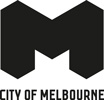 Parenting Services Playground Program 2024The Summer break is a great time to explore your neighbourhood and some of the wonderful parks and playgrounds we have in the City of Melbourne.Check out all the details on our website.Playgrounds - City of Melbourne Activities for children - City of MelbourneWhy not take a walk and discover what may be just around the corner?Take a trip on a tram within the free tram zone.When out for a walk, give a wave to the trams. If you’re lucky you might hear the ‘ding ding’ of the tram.Walk along the boardwalk at Docklands. Can you see all the boats? Small boats, big yachts, huge ferries. Can you see the family of swans that often swim there?Visit the Queen Victoria Market, a real feast for the senses. Wander the aisles, hear the chatter of the traders, smell the aromas of the fresh produce, taste some samples in the Deli and Produce Hall. Why not shop for some ingredients for a meal to cook together?What else can you find? Who did you see? Where did you go?Boyd Park Playground, Kavanagh Street, SouthbankClimb through the red tunnels in the sandpit. Can you make it to the top of the climbing wall and up and down the hills? Have a look at the community garden and perhaps find some herbs to take home for dinner tonight. Pop in to the Library for some books to take home too.Lincoln Square Playground, Bouverie Street, CarltonCheck out the new look for our oldest playground in Melbourne. Huge Moreton Bay Fig trees and rainforest ferns and plants are surrounded by walkways and ramps. Climb up to the towers, hang on to walk the rope bridge that connects them. Call out to a friend using the speaking tubes, can they hear you? You will also find swings, slides and balance beamsArtPlay Playground, Birrarung Marr, MelbourneTake a walk along the river from Federation Square. This colourful playground with lots of slides and climbing features has lots to offer. See if any events are on at ArtPlay and join in.Warun Biik Playground, Clifford Terrace, KensingtonThis little playground is a real hidden gem. Timber platforms surround an oak tree. Climb the steps and timber walkway to a lookout. There are some well-placed benches where adults can catch their breath while watching the little ones play.Nature Play, Royal Park, Cnr Flemington Road and Gatehouse Street, ParkvilleThis award winning nature play space features plants and play elements representing the seven Wurundjeri seasons. Check out the climbing forests, slides, swings and water play (it’s a good idea to bring a dry change of clothes). Make a day of it there is so much to explore, you will find picnic tables, barbeques and public toilets.Eades Reserve Playground, Chetwynd Street, West MelbourneThis little wedge of green provides a little haven amongst the hustle and bustle of the neighbourhood. Fenced on a couple of sides this compact area hosts lots of grass to run around, trees for shade. Have a swing, try the slide, climb the platform. There is even some keep fit equipment for the adults and a half basket-ball court to shoot some hoops.Gardiner Reserve, Haines Street, North Melbourne‘Welcome to my playground’ says Mama Spider and her babies. Test your balance as you step from one log to another. There is also a big rope web to climb and if you need a rest after all that activity, relax on the big bench that wraps around a shady tree.For more outdoor play ideas visit the Raising Children website.Outdoor play for children | Raising Children Network 